№Текст заданияОтвет11Иисус Христос совершил наше спасение (возможен одновременный выбор нескольких правильных ответов):жизнью учениемсмертьювоскресением                                               (12 баллов)123412Что не следует делать в гостях? Укажите четыре верных утверждения.Пользоваться личными вещами хозяевЗаглядывать в ящики, когда хозяева предложили вам осмотретьсяПредлагать хозяйке помощь, когда она накрывает на столБрать что-то в руки без разрешенияПромолчать, если кто-то чихнулДавать дизайнерские советы                  (12 баллов)124613Вам поручено сервировать стол. Чаще всего при повышении градуса официальности мероприятия усложняется сервировка стола. Отметьте три изменения, которые могут произойти.Добавляется хлебная тарелкаКладутся две столовые салфеткиОтсутствует бокал для водыКладётся десертная ложка и вилкаВыкладывается двойной набор столовых приборовКладется карточка с именем гостя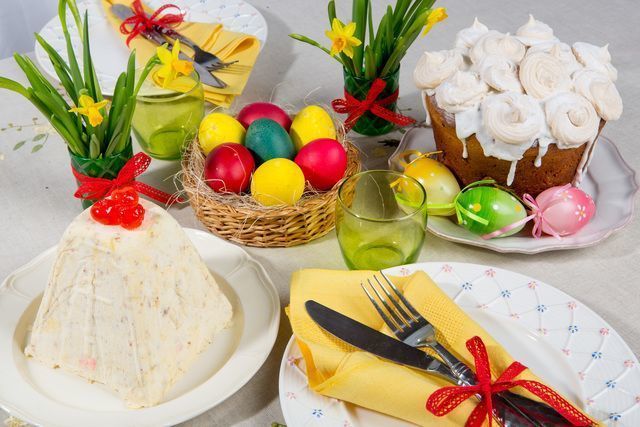 (12 баллов)14614Отметьте три верные утверждения. ножи кладут острой стороной к тарелке ножи кладут острой стороной от тарелкивилки располагаются справа, а ножи слева от тарелкивилки располагаются слева, а ножи справа от тарелки ложка располагается слева от тарелкиложка располагается справа от тарелки (12 баллов)14615Вас пригласили на заседание епархиального молодёжного отдела. Руководитель отдела, предлагая вам сесть, указывает на стул рукой. К каким группам относится данный жест? (Возможен одновременный выбор нескольких правильных ответов)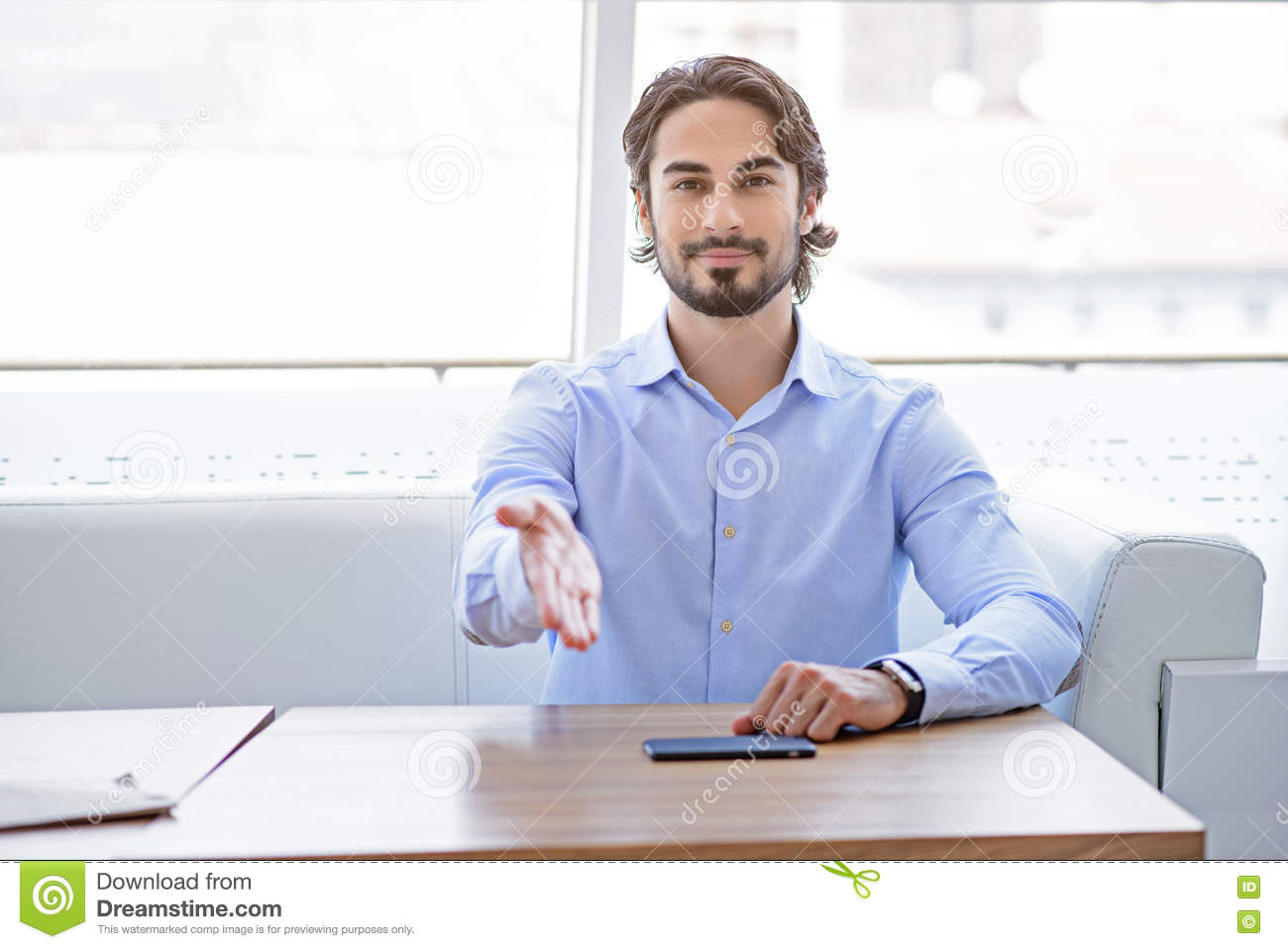 Оценочные позитивные Оценочные негативныеЖесты состоянийЖесты намеренийРиторические усилительные жесты       (12 баллов)1516Вам поручено составить текст приглашения на Пасхальный молодёжный бал. Что из нижеперечисленного вы укажете в приглашении?(Возможен одновременный выбор нескольких правильных ответов)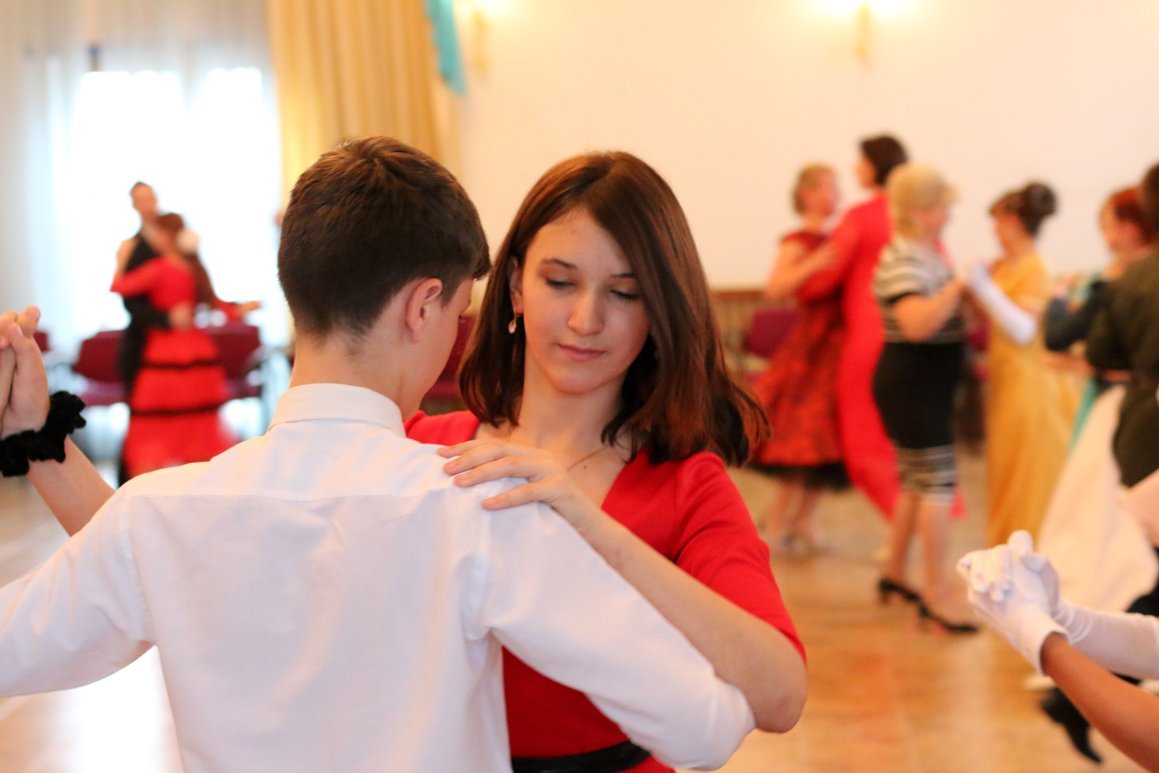 Время начала бала и датуМесто проведенияСписок желаемых подарков организаторамПовод, по которому организуется мероприятиеПредупреждение о том, что кормить не будутДресс-код                                                (12 баллов)124617Выберите из предложенных вариантов допустимые причины отказа после принятого вами ранее приглашения на Пасхальный бал. (Возможен одновременный выбор нескольких правильных ответов)Постановка в эти же выходные вашего любимого спектакляСрочный внезапный отъездПриезд школьного друга, с которым вы очень давно не виделисьБолезньДела на работеПодготовка к выступлению на конференции                                                                      (12 баллов)2418Вы приглашены на именины настоятеля собора, протоиерея Андрея. Матушка (супруга священника) накрыла праздничный стол, собрались гости. Вам выпала честь поздравить любимого батюшку от лица прихожан, после того, как его маленькие дети поздравят папу. Что в поздравлении будет совершенно неуместно?Пожелать имениннику долгих лет жизни в этом миреПожелать скорее стать епископомВручить букет алых розНачать поздравление со слов «Дорогой отец Андрей»Пожелать, чтобы спонсоры подарили батюшке новый автомобиль (12 баллов)219Разгадайте ребус. В ответе укажите отрывок Священного Писания, где встречается отгаданное вами слово.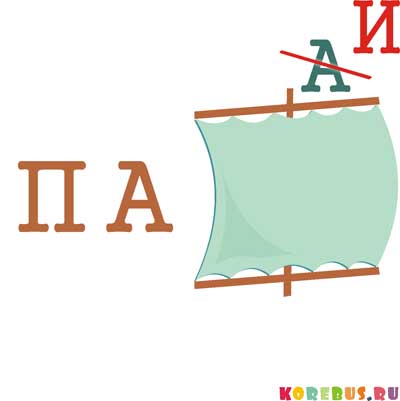 Мф. гл. 1, стих 1Быт. гл. 3, стих 15Исх. гл. 2, стих 3(12 баллов)3Исх. 2, стих 3И когда она больше не могла скрывать его, она взяла для него корзину из папируса, и замазала её дёгтем и смолой, и, положив в неё ребёнка, поставила в тростнике на берегу реки.20Как звали первую христианку, обратившуюся в Европе?(12 баллов)Лидия(Деян 16)